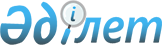 Аудандық мәслихаттың 2014 жылғы 25 желтоқсандағы № ХХІХ-4 "Қызылқоға ауданында тұратын аз қамтылған отбасыларға (азаматтарға) тұрғын үй көмегін көрсетудің қағидасын бекіту туралы" шешіміне өзгерістер енгізу туралы
					
			Күшін жойған
			
			
		
					Атырау облысы Қызылқоға аудандық мәслихатының 2015 жылғы 27 наурыздағы № ХХХ-6 шешімі. Атырау облысының Әділет департаментінде 2015 жылғы 09 сәуірде № 3154 болып тіркелді. Күші жойылды - Атырау облысы Қызылқоға аудандық мәслихатының 2015 жылғы 15 қыркүйектегі № XXXIV-4 шешімімен      Ескерту. Күші жойылды - Атырау облысы Қызылқоға аудандық мәслихатының 15.09.2015 № XXXIV-4 шешімімен (қол қойылған күннен бастап қолданысқа енгізіледі).

      "Қазақстан Республикасының кейбір заңнамалық актілеріне тұрғын үй қатынастары мәселелері бойынша өзгерістер мен толықтырулар енгізу туралы" Қазақстан Республикасының 2014 жылғы 29 желтоқсандағы Заңының 1 бабының 1 тармағына сәйкес және "Нормативтік құқықтық актілер туралы" Қазақстан Республикасының 1998 жылғы 24 наурыздағы Заңының 21 бабы негізінде аудандық мәслихат ШЕШІМ ҚАБЫЛДАДЫ:

      1.  Аудандық мәслихаттың 2014 жылғы 25 желтоқсандағы № ХХІХ-4 "Қызылқоға ауданында тұратын аз қамтылған отбасыларға (азаматтарға) тұрғын үй көмегін көрсетудің қағидасын бекіту туралы" (нормативтік құқықтық актілерді мемлекеттік тіркеу тізілімінде № 3078 санымен тіркелген, аудандық "Қызылқоға" газетіне 2015 жылғы 12 қаңтарда жарияланған) шешімімен бекітілген қағидасына келесі өзгерістер енгізілсін:

      1)  1 тармақтың 6) тармақшасы келесі редакцияда жазылсын:

      "6) кондоминиум объектісінің ортақ мүлкін күтіп-ұстауға жұмсалатын шығыстар - үй-жайлардың (пәтерлердiң) меншік иелерінің жалпы жиналыстың шешімімен белгіленген ай сайынғы жарналар арқылы кондоминиум объектісінің ортақ мүлкін пайдалануға және жөндеуге, жер учаскесін күтіп-ұстауға, коммуналдық қызметтерді тұтынуды есептеудің үйге ортақ аспаптарын сатып алуға, орнатуға, пайдалануға және салыстырып тексеруге, кондоминиум объектісінің ортақ мүлкін күтіп-ұстауға тұтынылған коммуналдық қызметтерді төлеуге, сондай-ақ кондоминиум объектісінің ортақ мүлкін немесе оның жекелеген түрлерін болашақта жүргізілетін күрделі жөндеуге ақша жинақтауға арналған шығыстарының міндетті сомасы;"; 

      2)  5 тармақтың 1) тармақшасы келесі редакцияда жазылсын:

      "1) жекешелендiрiлген тұрғынжайларда тұратын немесе мемлекеттiк тұрғын үй қорындағы тұрғын үй-жайларды (пәтерлердi) жалдаушылар (қосымша жалдаушылар) болып табылатын отбасыларға (азаматтарға) кондоминиум объектісінің ортақ мүлкін күтіп-ұстауға жұмсалатын шығыстарды;".

      2.  Шешімнің орындалуын бақылау аудандық мәслихаттың халықты әлеуметтік қорғау, денсаулық сақтау, білім, мәдениет және жастар істері жөніндегі тұрақты комиссиясына (төрағасы А. Аққайнанов) жүктелсін.

      3.  Осы шешім әділет органдарында мемлекеттік тіркелген күннен бастап күшіне енеді, ол алғашқы ресми жарияланған күнінен кейін күнтізбелік он күн өткен соң қолданысқа енгізіледі.


					© 2012. Қазақстан Республикасы Әділет министрлігінің «Қазақстан Республикасының Заңнама және құқықтық ақпарат институты» ШЖҚ РМК
				
      Сессия төрағасы:

Т. Губайдуллин

      Мәслихат хатшысы:

Т. Бейсқали
